Harmonogram imprez, uroczystości i zajęć dodatkowych 
w przedszkolu w roku szkolnym 2021/2022GRUPA 5-latków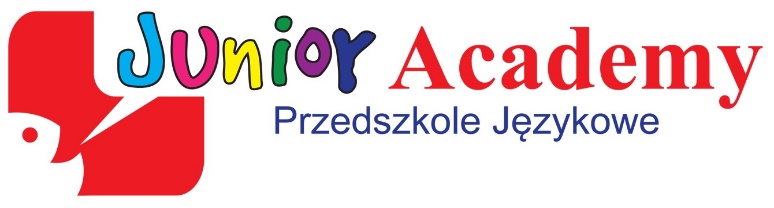 L.PUROCZYSTOŚĆTERMIN1.Mistrz Języka Angielskiego1x w miesiącu 
w każdy trzeci poniedziałek miesiąca2.Imieniny grupy – poznanie nazw grupy (wersja polska i angielska), zabawy6 września 20213. Międzynarodowy Dzień Kropki16 września 20214.Dzień Pirata17 września 20215.Dzień Przedszkolaka20 września 20216.Uroczyste powitanie jesieni22 września 20217.Europejski Dzień Języków Obcych27 września 20218.Dzień chłopaka30 września 2021. 9.Dzień zwierząt4 października 2021 10.Columbus Day11 października 202111.Dzień Edukacji Narodowej 14 października 202112.Światowy Dzień Mycia Rąk15 października 202113.Halloween29 października 202114.Dzień postaci z bajek5 listopada 202115..Dzień jeża10listopada 202116.Dzień pluszowego misia25 listopada 202117.St. Andrew’s Day – Andrzejki29 listopada 202118.Mikołajki6 grudnia 202119.Dzień guzika13 grudnia 202120.Warsztaty świątecznegrudzień 202121.Początek zimy21 grudnia 202122.Konkurs tematycznylistopad/grudzień 2021 23.Bal karnawałowystyczeń 202224.Dzień babci i dziadka styczeń 202225.Dzień łamigłówek10 stycznia 202226.Światowy Dzień Śniegu20 stycznia 202227.Dzień pizzy9 lutego 2022.28.Walentynki14 lutego 202229.Dzień dinozaura18 lutego 202230.Dzień ulicy sezamkowej28 lutego 202231.Dzień dentysty6 marca 202232.Dzień kobiet8 marca 202233.Konkurs tematycznymarzec 202234.Dzień matematyki12 marca 202235.St. Patrick’s Day17 marca 2020 r.36.Wiosenne warsztaty językowemarzec/kwiecień 202237.Powitanie wiosny21 marca 202238.Międzynarodowy Dzień książki dla Dzieci4 kwietnia 202239.Dzień Radia11 kwietnia 202240.Dzień Ziemii22 kwietnia 202241.St. George’s Day23 kwietnia 202242.Dzień strażaka4 maja 202243.Dzień bibliotekarza i biblioteki9 maja 202244.Dzień mamy i taty maj 202245.Dzień Pszczół20 maja 202246.Dzień kosmosu23 maja 202247.Dzień dziecka 1 czerwca 202248.Dzień przyjaciela9 czerwca 202249.Piknik rodzinnyczerwiec 202250.Uroczyste zakończenie rokuczerwiec 2022